GCSAA Legacy AwardsAdministered by 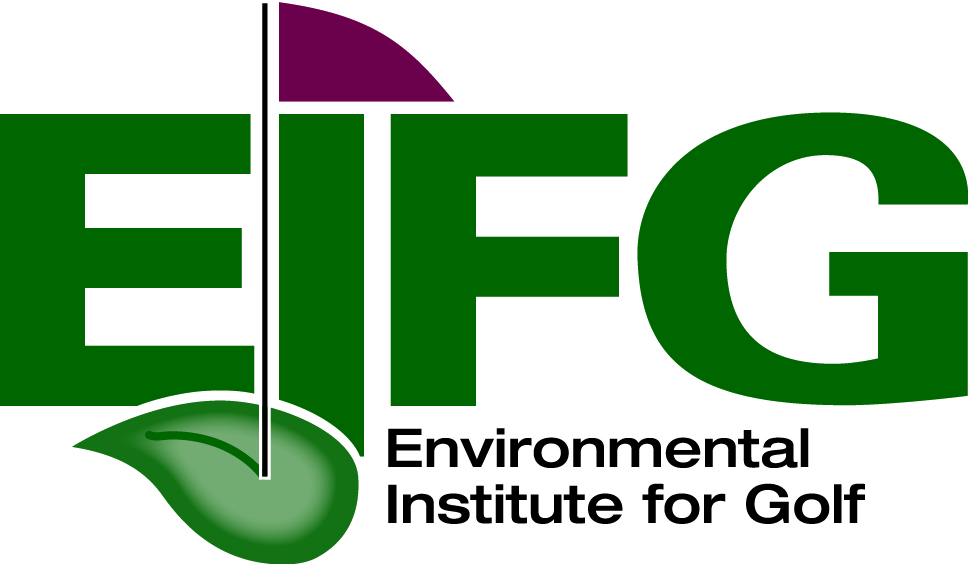 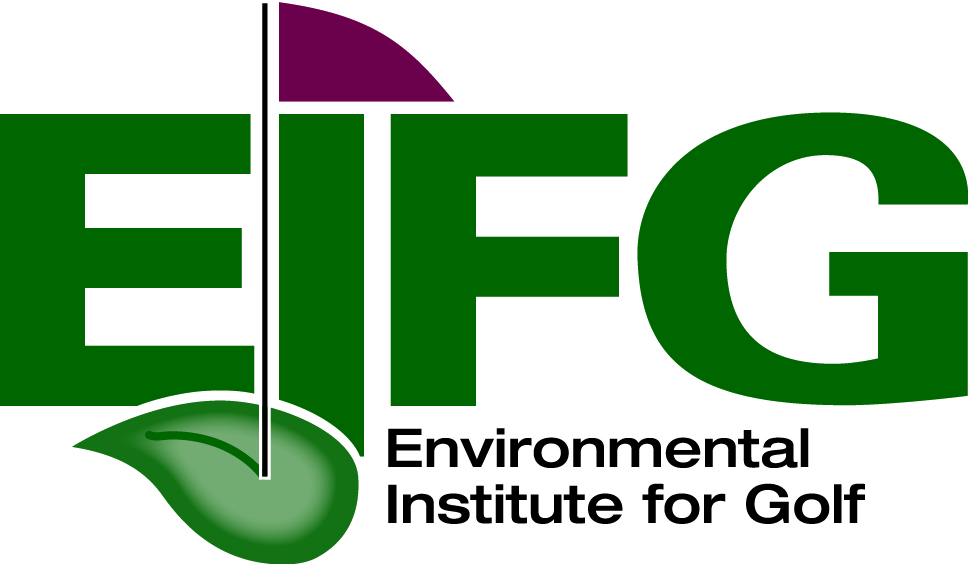 Funded by 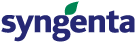 Application Deadline:  April 15Return completed applications to: Environmental Institute for Golf1421 Research Park Drive Lawrence, KS  66049-3859Phone:  785-832-4445800-472-7878 ext. 4445mwright@gcsaa.orgApplication InformationGeneral informationThe Environmental Institute for Golf is a nonprofit organization fostering sustainability through research, awareness, education, programs and scholarships for the benefit of golf course management professionals, golf facilities and the game. Among the programs administered by the EIFG is the GCSAA Legacy Awards.The GCSAA Legacy Awards competition offers education aid to the children, stepchildren and grandchildren of GCSAA members. Awards of $1,500 each and are supported through a grant from Syngenta.Applications will be reviewed by an independent committee consisting of three high school educators and three college administrators. All decisions of the judges will be final. Applicants will be notified of their status by June 15 of the year submitted. All scholarship award checks will be made payable to the applicant and his/her educational institution.eligibilityAt least one or more of the applicant’s parents or grandparents must be an active Class A, B, C, Equipment Manager, A-Retired, B-Retired or AA member of GCSAA and/or IGCEMA for five or more consecutive years. The competition is open to natural or adoptive offspring of GCSAA members. Children, stepchildren or grandchildren of deceased members are also eligible if the member was active at the time of his or her death.The student must be enrolled full-time at an accredited institution of higher learning, or in the case of high school seniors, must be accepted at such an institution for the next academic year.  Graduating high school seniors must attach a letter of acceptance to their application.If the applicant is currently serving or has served in any branch of the military, they are eligible if they are enrolled in a minimum of three credit hours per every nine weeks at an accredited institution of higher learning, technical school or online program.Past winners are ineligible to apply the following year. They may reapply after a one-year hiatus.More than one student from the same family may apply and be awarded a scholarship within the same year.Children of those employed by Syngenta, the Environmental Institute for Golf’s Board of Trustees, the GCSAA Board of Directors, and GCSAA staff are not eligible for this program.
CRITERIA FOR SELECTIONApplications must be postmarked by April 15 of each year.The student must be enrolled full-time at an accredited institution of higher learning or, in the case of high school seniors, be accepted at such an institution for the next academic year (verification required.)The student must demonstrate a broad base of interests including extra-curricular and community involvement, volunteer activities and outside employment.The student must complete an essay about any topic related to the golf industry, not to exceed 500 words.  The essay must be original and not previously submitted to GCSAA/EIFG.Financial need shall not be a factor in selection.HOW TO APPLYStudents must complete and submit the attached application form and supply the following under one cover and postmarked no later than April 15:Transcripts from all high schools and colleges attended.Typed original essay.Graduating high school seniors must attach a letter of acceptance.Send the packet to:GCSAA Legacy AwardsEnvironmental Institute for Golf 1421 Research Park DriveLawrence, KS 66049-3859800-472-7878, ext. 4445 (toll free)785-832-4445 (direct)Your scholarship application will be judged by its appearance. It is important to remember the following tips:Read the instructions carefully.Request information that you have to obtain from others early.  When your school will be sending transcripts directly to us, check back with the school about a week after you make your request to make sure your transcripts have been sent.Provide all the information required. Please do not submit an incomplete application.Do not include extra items.Proof all materials; have others people proof your essay. Use spell check.Be neat.  Please print on white paper and only one-sided. Do not use staples or bind your application in a folder.Make copies of your finished application for reference.If you have questions, please call 800-472-7878, ext. 4445 or email mwright@gcsaa.org.Checklist for a complete application:□  Complete each question.□  Sign where indicated.□  Attach transcripts. The transcripts do not need to be official.□  Attach proofed essay.□  For high school seniors, attach the Letter of Acceptance from the school you plan to attend. If you do not yet have an acceptance letter, you may include a letter stating that it will arrive at a later time.GCSAA Legacy awards applicationGCSAA Legacy awards applicationGCSAA Legacy awards applicationGCSAA Legacy awards applicationGCSAA Legacy awards applicationGCSAA Legacy awards applicationGCSAA Legacy awards applicationApplicant Information – Please typeApplicant Information – Please typeApplicant Information – Please typeApplicant Information – Please typeApplicant Information – Please typeApplicant Information – Please typeApplicant Information – Please typeName: Name: Name: Name: Name: Name: Name: Home address: Home address: Home address: Home address: Home address: Home address: Home address: City: City: City: State: Zip: Zip: Zip: Cell Phone: Cell Phone: Cell Phone: Email: Email: Email: Email: GCSAA MEMBER/RELATIVE INFORMATIONGCSAA MEMBER/RELATIVE INFORMATIONGCSAA MEMBER/RELATIVE INFORMATIONGCSAA MEMBER/RELATIVE INFORMATIONGCSAA MEMBER/RELATIVE INFORMATIONGCSAA MEMBER/RELATIVE INFORMATIONGCSAA MEMBER/RELATIVE INFORMATIONName of GCSAA Member: Name of GCSAA Member: Name of GCSAA Member: Member #:Member #:Member #:Member #:Relationship to Applicant:  □ Parent  □ Step-Parent  □ GrandparentRelationship to Applicant:  □ Parent  □ Step-Parent  □ GrandparentRelationship to Applicant:  □ Parent  □ Step-Parent  □ GrandparentGCSAA Member is:  □ Living   □ DeceasedGCSAA Member is:  □ Living   □ DeceasedGCSAA Member is:  □ Living   □ DeceasedGCSAA Member is:  □ Living   □ DeceasedMember since (month/year):Member since (month/year):Current classification:Current classification:Current classification:Current classification:Current classification:list in chronological order high schools attended, then college or trade schools(Note: All schools listed below must be documented by a school transcript.)list in chronological order high schools attended, then college or trade schools(Note: All schools listed below must be documented by a school transcript.)list in chronological order high schools attended, then college or trade schools(Note: All schools listed below must be documented by a school transcript.)list in chronological order high schools attended, then college or trade schools(Note: All schools listed below must be documented by a school transcript.)list in chronological order high schools attended, then college or trade schools(Note: All schools listed below must be documented by a school transcript.)list in chronological order high schools attended, then college or trade schools(Note: All schools listed below must be documented by a school transcript.)list in chronological order high schools attended, then college or trade schools(Note: All schools listed below must be documented by a school transcript.)Name of SchoolDates AttendedDates AttendedDate of Graduation*Date of Graduation*Date of Graduation*Overall GPA*If pending, please indicate the date you expect to graduate.*If pending, please indicate the date you expect to graduate.*If pending, please indicate the date you expect to graduate.*If pending, please indicate the date you expect to graduate.*If pending, please indicate the date you expect to graduate.*If pending, please indicate the date you expect to graduate.*If pending, please indicate the date you expect to graduate.Please answer the following questionsPlease answer the following questionsPlease answer the following questionsPlease answer the following questionsPlease answer the following questionsPlease answer the following questionsPlease answer the following questionsAre you now attending college or trade school?  □  YES  □  NO         If yes, which school: 
If not, have you been accepted for the fall semester? □  YES  □  NO

If yes, which school:
Are you now attending college or trade school?  □  YES  □  NO         If yes, which school: 
If not, have you been accepted for the fall semester? □  YES  □  NO

If yes, which school:
Are you now attending college or trade school?  □  YES  □  NO         If yes, which school: 
If not, have you been accepted for the fall semester? □  YES  □  NO

If yes, which school:
Are you now attending college or trade school?  □  YES  □  NO         If yes, which school: 
If not, have you been accepted for the fall semester? □  YES  □  NO

If yes, which school:
Are you now attending college or trade school?  □  YES  □  NO         If yes, which school: 
If not, have you been accepted for the fall semester? □  YES  □  NO

If yes, which school:
Are you now attending college or trade school?  □  YES  □  NO         If yes, which school: 
If not, have you been accepted for the fall semester? □  YES  □  NO

If yes, which school:
Are you now attending college or trade school?  □  YES  □  NO         If yes, which school: 
If not, have you been accepted for the fall semester? □  YES  □  NO

If yes, which school:
What is/will be your major/career path:What is/will be your major/career path:What is/will be your major/career path:What is/will be your major/career path:What is/will be your major/career path:What is/will be your major/career path:What is/will be your major/career path:List any academic distinctions and honors you have received during high school and/or college/trade school.List any academic distinctions and honors you have received during high school and/or college/trade school.List any academic distinctions and honors you have received during high school and/or college/trade school.List any academic distinctions and honors you have received during high school and/or college/trade school.List any academic distinctions and honors you have received during high school and/or college/trade school.List any academic distinctions and honors you have received during high school and/or college/trade school.List any academic distinctions and honors you have received during high school and/or college/trade school.List high school or college/trade school activities in which you have participated (athletics, clubs, fine arts, school newspaper, yearbook, etc.) and the dates in which you were involved in these activities. Please note any honors you have received.List high school or college/trade school activities in which you have participated (athletics, clubs, fine arts, school newspaper, yearbook, etc.) and the dates in which you were involved in these activities. Please note any honors you have received.List high school or college/trade school activities in which you have participated (athletics, clubs, fine arts, school newspaper, yearbook, etc.) and the dates in which you were involved in these activities. Please note any honors you have received.List high school or college/trade school activities in which you have participated (athletics, clubs, fine arts, school newspaper, yearbook, etc.) and the dates in which you were involved in these activities. Please note any honors you have received.List high school or college/trade school activities in which you have participated (athletics, clubs, fine arts, school newspaper, yearbook, etc.) and the dates in which you were involved in these activities. Please note any honors you have received.List high school or college/trade school activities in which you have participated (athletics, clubs, fine arts, school newspaper, yearbook, etc.) and the dates in which you were involved in these activities. Please note any honors you have received.List high school or college/trade school activities in which you have participated (athletics, clubs, fine arts, school newspaper, yearbook, etc.) and the dates in which you were involved in these activities. Please note any honors you have received.List activities outside of school, such as clubs, organizations, community involvement, etc. and the dates in which you were involved in these activities.


List any offices held in school or community organizations.
List activities outside of school, such as clubs, organizations, community involvement, etc. and the dates in which you were involved in these activities.


List any offices held in school or community organizations.
List activities outside of school, such as clubs, organizations, community involvement, etc. and the dates in which you were involved in these activities.


List any offices held in school or community organizations.
List activities outside of school, such as clubs, organizations, community involvement, etc. and the dates in which you were involved in these activities.


List any offices held in school or community organizations.
List activities outside of school, such as clubs, organizations, community involvement, etc. and the dates in which you were involved in these activities.


List any offices held in school or community organizations.
List activities outside of school, such as clubs, organizations, community involvement, etc. and the dates in which you were involved in these activities.


List any offices held in school or community organizations.
List activities outside of school, such as clubs, organizations, community involvement, etc. and the dates in which you were involved in these activities.


List any offices held in school or community organizations.
List employment you have had in high school and college/trade show. 
List employment you have had in high school and college/trade show. 
List employment you have had in high school and college/trade show. 
List employment you have had in high school and college/trade show. 
List employment you have had in high school and college/trade show. 
List employment you have had in high school and college/trade show. 
List employment you have had in high school and college/trade show. 
List any scholarships awarded:
List any scholarships awarded:
List any scholarships awarded:
List any scholarships awarded:
List any scholarships awarded:
List any scholarships awarded:
List any scholarships awarded:
Do you qualify for in-state tuition: □ Yes  □ NoDo you qualify for in-state tuition: □ Yes  □ NoDo you qualify for in-state tuition: □ Yes  □ NoDo you qualify for in-state tuition: □ Yes  □ NoDo you qualify for in-state tuition: □ Yes  □ NoDo you qualify for in-state tuition: □ Yes  □ NoDo you qualify for in-state tuition: □ Yes  □ NoWhile in college, will be you contributing toward anyone else’s financial support: □ Yes  □ No

If yes, please indicate relationship and age of those you will be supporting:While in college, will be you contributing toward anyone else’s financial support: □ Yes  □ No

If yes, please indicate relationship and age of those you will be supporting:While in college, will be you contributing toward anyone else’s financial support: □ Yes  □ No

If yes, please indicate relationship and age of those you will be supporting:While in college, will be you contributing toward anyone else’s financial support: □ Yes  □ No

If yes, please indicate relationship and age of those you will be supporting:While in college, will be you contributing toward anyone else’s financial support: □ Yes  □ No

If yes, please indicate relationship and age of those you will be supporting:While in college, will be you contributing toward anyone else’s financial support: □ Yes  □ No

If yes, please indicate relationship and age of those you will be supporting:While in college, will be you contributing toward anyone else’s financial support: □ Yes  □ No

If yes, please indicate relationship and age of those you will be supporting:Hometown newspaper and email address:Hometown newspaper and email address:Hometown newspaper and email address:Hometown newspaper and email address:Hometown newspaper and email address:Hometown newspaper and email address:Hometown newspaper and email address:School newspaper and email address:School newspaper and email address:School newspaper and email address:School newspaper and email address:School newspaper and email address:School newspaper and email address:School newspaper and email address:I certify the information in this application is true and accurate to the best of my knowledge and belief. I understand the judges’ decision will be final.I certify the information in this application is true and accurate to the best of my knowledge and belief. I understand the judges’ decision will be final.I certify the information in this application is true and accurate to the best of my knowledge and belief. I understand the judges’ decision will be final.I certify the information in this application is true and accurate to the best of my knowledge and belief. I understand the judges’ decision will be final.I certify the information in this application is true and accurate to the best of my knowledge and belief. I understand the judges’ decision will be final.I certify the information in this application is true and accurate to the best of my knowledge and belief. I understand the judges’ decision will be final.I certify the information in this application is true and accurate to the best of my knowledge and belief. I understand the judges’ decision will be final.SignatureSignatureSignatureSignatureSignatureDate:Date:ESSAY Please complete an essay about any topic related to the golf industry.  The essay must be original and not previously submitted to GCSAA/EIFG.Do not exceed 500 words.